Stage Régional Jeunesse G.A.Fdu 2 au 4 novembre 2017 à Saint-Etienne (42)Dates/HorairesDu jeudi 02 novembre à 10h00 au samedi 04 novembre à 13h00 (Gymnase)EntraînementsGymnase Bousquet - 1 Allée des Frères Gauthier - 42000 SAINT-ETIENNEHébergement/RepasHébergement : Palais des Sports - 23, rue des Bullieux - 42160 ANDREZIEUX BOUTHEONRepas du midi : Restaurant du Stade Geoffroy Guichard « A la Bonne Heure »EncadrementResponsable du stage, CTS : Éric GALLIN-MARTEL eric.gallin-martel@wanadoo.fr Cadre du Pôle France de Saint-Etienne : Eleonora RATTIMembre du Comité Technique Régional G.A.F : Coralie CLARENNMembre du Comité Technique Régional G.A.F : Frédéric FAYETResponsable Interdépartemental Jeunesse District Centre : Aurélien PEGAZInvités : Entraîneurs de clubsConditions d’inscriptionÊtre licenciée FFG pour la saison 2017/2018Tarifs : Pension complète (2 jours) 77.00 € - Repas du midi uniquement 10.00 €Attention : Le repas du samedi midi n’est pas proposéLe coupon réponse ci-dessous est à renvoyer avant le jeudi 26 octobre 2017 (12h00)InformationsAutorisation parentale à remettre au responsable du stage dès votre arrivéePrévoir le matériel gymnique : Sangles, petite pharmacie …Prévoir une serviette de toiletteÉric GALLIN-MARTELResponsable Jeunesse AURA G.A.F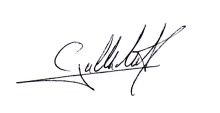 Voici la liste des gymnastes convoquées :Inscription au plus tard le jeudi 26 octobre 2017 (12h00)Nom du Club : …………………………………………………………………………………………………………………………………………Total : ………………€Inscription à renvoyer par email : e.david@auvergne-rhone-alpes-ffgym.fr + copie à eric.gallin-martel@wanadoo.fr Règlement à renvoyer par courrier : (préciser objet de l’action, dates et nom du club)Comité Régional Auvergne Rhône-Alpes de Gymnastique - 10 Avenue Viviani - 69200 VENISSIEUXNomPrénomAnnéeClubDeptGAUTHIERLéna2009EG JASSANSO1JACQUET Soline2007GC VIRIATO1LJUNGDELLKenza2007LA GEXOISEO1MAKHLOUFI Melina2008L.VIENNE38PASTRELLOMéline2008L.VIENNE38ADAMThaïs2007IND STEPHANOISE42COSTA Alexine2008IND STEPHANOISE42SCHLITTERMelodie2008IND STEPHANOISE42HADDACHENaïla2008SAINT-CHAMOND GYM42AHAMADANayana2008ASM CLERMONT FD63ROLLANDEmma2008COURNON D'AUVERGNE GYM63FOUILLITMaë-Lynn2008COURNON D'AUVERGNE GYM63BESSONJade2008G. MOZAC63MOREL Alyssia2008AG IRIGNY69GARRESLindsey2008GD FRANCHEVILLE69GHERARDIMing2008GD FRANCHEVILLE69FRAUAlexandra2008JAA CALUIRE69DEBOSTLéonie2008JAA CALUIRE69OUKLouna2008NEUVILLE GYM69FESCHETLucie2009NEUVILLE GYM69MAGGIACOMO-GENIXLynaïs2007PSL MONTCHAT69VIALLATLilou2008PSL MONTCHAT69ZAENTHKOWSKI Irina2007A. EVIAN74JASSERONRosie2008ES THONON74COLONEInès2009ALLOBROGE ANNECY74Nom PrénomGymCadrePensionComplète77.00 €RepasMidi10.00 €Coût/personne…X10€=……X10€=……X10€=……X10€=……X10€=……X10€=……X10€=……X10€=……X10€=……X10€=…